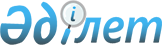 Көкпекті ауданының аумағында сайлау учаскелерін құру туралы
					
			Күшін жойған
			
			
		
					Шығыс Қазақстан облысы Көкпекті ауданы әкімінің 2011 жылғы 14 наурыздағы N 24 шешімі. Шығыс Қазақстан облысы Әділет департаментінің Көкпекті аудандық Әділет басқармасында 2011 жылғы 28 наурызда N 5-15-83 тіркелді. Күші жойылды - Көкпекті ауданы әкімінің 2014 жылғы 17 ақпандағы N 1 шешімімен      Ескерту. Күші жойылды - Көкпекті ауданы әкімінің 17.02.2014 N 1 (алғашқы ресми жарияланған күнінен кейін он күнтізбелік күн өткен соң қолданысқа енгізіледі) шешімімен.      РҚАО ескертпесі.

      Құжаттың мәтінінде түпнұсқаның пунктуациясы мен орфографиясы сақталған.      Қазақстан Республикасының 1995 жылғы 28 қыркүйектегі № 2464 «Қазақстан Республикасындағы сайлау туралы» Конституциялық Заңының 23 бабына сәйкес ШЕШТІ:



      1. Осы шешімнің қосымшасына сәйкес Көкпекті ауданының аумағында сайлау учаскелері құрылсын.

      2. Осы шешімнің орындалуына бақылау жасау аудан әкімі аппаратының басшысы Р.А. Кемербаеваға жүктелсін.



      3. Осы шешім оның алғашқы ресми жарияланған күнінен кейін он күнтізбелік күн өткен соң қолданысқа енгізіледі.

       Аудан әкімі                                Д. Мусин      Келісілді:      Аудандық аумақтық сайлау

      комиссиясының төрағасы                     А. Әкімова

      2011 жыл 14 наурыз

Көкпекті ауданы әкімінің

2011 жылғы 14 наурыздағы

№ 24 шешіміне қосымша Сайлау учаскелері      Ескерту. Қосымша жаңа редакцияда - Көкпекті ауданы әкімінің 2011.11.18 № 30 (жарияланғаннан кейін 10 күн өткеннен соң қолданысқа енгізіледі) шешімімен. № Көкпекті сайлау учаскесі      Орталығы - Көкпекті ауылы, Абылайхан көшесі, № 46 (Көкпекті орта мектебі).

      Шекаралары: Уәлиханов көшесі № 1 үйден № 94 үйге дейін, Қабанбай батыр көшесі № 1 үйден № 104 үйге дейін, Горная көшесі № 2 үйден № 62 үйге дейін, Южная көшесі № 4 үйден № 12 үйге дейін, Маяковского көшесі № 29 үйден № 41 үйге дейін, Төлебаев көшесі № 26 үйден № 53 үйге дейін, Әуезов көшесі № 34 үйден № 51 үйге дейін, Төлегенов көшесі № 9 үйден № 47 үйге дейін, Аймауытов көшесі № 42 үйден № 47 үйге дейін, Весенняя көшесі № 10 үйден № 60 үйге дейін, Восточная көшесі № 14/1, № 14/2, № 19 үй, Суворов көшесі № 34 үйден № 60 үйге дейін, Пушкин көшесі № 58 үйден № 76 үйге дейін, Абылайхан көшесі № 31 үйден № 44 үйге дейін, Лермонтов көшесі № 5 үйден № 39 үйге дейін, Сейфуллин көшесі № 7 үйден № 32 үйге дейін, Абишев көшесі № 24 үйден № 59 үйге дейін, Аухадиев көшесі № 10 үйден № 45 үйге дейін, Ырғызбай көшесі № 8 үйден № 41 үйге дейін, Болғанбаев көшесі № 34, № 48 үйлер, Бейсенбаев көшесі № 1 үйден № 10 үйге дейін, Фахрутдинов көшесі № 1 үйден № 9 үйге дейін, Телевышка көшесі № 1 үйден № 4 үйге дейін, Больничный городок көшесі № 1 үйден № 6 үйге дейін, Абай көшесі № 1 үйден № 75 үйге дейін. № 784 Зареченский сайлау учаскесі      Орталығы - Көкпекті ауылы, Садовая көшесі, № 6 («Бал- Ерке» бала-бақша ғимараты).

      Шекаралары: Саяхимов көшесі № 5 үйден № 52 үйге дейін, Байтұрсынов көшесі № 1 үйден № 21 үйге дейін, Би Боранбай көшесі № 1 үйден № 42 үйге дейін, Желтоқсан көшесі № 1 үйден № 26 үйге дейін, А. Күшімбаев көшесі № 1 үйден № 31 үйге дейін, Береговая көшесі № 1 үйден № 29 үйге дейін, Строителей көшесі № 1 үйден № 11 үйге дейін, Садовая көшесі № 1 үйден № 17 үйге дейін, Ж. Шайжүнісов көшесі № 1 үйден № 20 үйге дейін, Константинов көшесі № 1 үйден № 14 үйге дейін. № 785 Орталық сайлау учаскесі      Орталығы - Көкпекті ауылы, Жұмабаев көшесі, № 44 (Мәдениет үйінің ғимараты).

      Шекаралары: Бакин көшесі № 1 үйден № 42 үйге дейін, Раев көшесі № 1 үйден № 73 үйге дейін, Жұмабаев көшесі № 1 үйден № 92 үйге дейін, Астана көшесі № 1 үйден № 97 үйге дейін, Шериаздан көшесі № 1 үйден № 105 үйге дейін, Авдеев көшесі № 1 үйден № 70 үйге дейін, Цепура көшесі № 1 үйден № 57 үйге дейін, Братская көшесі № 2 үйден № 52 үйге дейін, Абишев көшесі № 14 үйден № 19 үйге дейін, Пушкин көшесі № 1 үйден № 16 үйге дейін, Аймауытов көшесі № 8 үйден № 47 үйге дейін, Чапаев көшесі № 17 үйден № 49 үйге дейін, Әуезов көшесі № 6 үйден № 16 үйге дейін. № 786 Ажа сайлау учаскесі      Орталығы - Ажа ауылы (мектеп ғимараты).

      Шекаралары: Ажа ауылы 48 үй. № 787 Ұзынбұлақ сайлау учаскесі      Орталығы - Ұзынбұлақ ауылы (клуб ғимараты).

      Шекаралары: Ұзынбұлақ ауылы 45 үй. № 788 Шәріптоғай сайлау учаскесі      Орталығы - Шәріптоғай ауылы (орта мектеп ғимараты).

      Шекаралары: Шәріптоғай ауылы 70 үй. № 789 Толағай сайлау учаскесі      Орталығы - Толағай ауылы (мектеп ғимараты).

      Шекаралары: Толағай ауылы 58 үй. № 790 Қарағандыкөл сайлау учаскесі      Орталығы - Қарағандыкөл ауылы (мектеп ғимараты).

      Шекаралары: Қарағандыкөл ауылы 74 үйлер. № 791 Мамай сайлау учаскесі      Орталығы - Мамай ауылы (мектеп ғимараты).

      Шекаралары: Мамай ауылы 74 үйлер. № 792 Тассай сайлау учаскесі      Орталығы - Тассай ауылы (мектеп ғимараты).

      Шекаралары: Уәлиханов көшесі № 1 үйден № 40 үйге дейін, Горная көшесі № 1 үйден № 30 үйге дейін, Әуезов көшесі № 1 үйден № 27 үйге дейін, Ленин көшесі № 1 үйден № 58 үйге дейін, Ғабдуллин көшесі № 1 үйден № 37 үйге дейін, Абай көшесі № 1 үйден № 69 үйге дейін. Жанабаз учаскесі № 4 үй. № 793 Қайнар сайлау учаскесі      Орталығы – Қайнар ауылы (бұрынғы мектеп ғимараты).

      Шекаралары: Қайнар ауылы 39 үй. № 794 Ақсу сайлау учаскесі      Орталығы - Ақсу ауылы (бұрынғы мектеп ғимараты).

      Шекаралары: Ақсу ауылы 29 үй. № 795 Үшкөмей сайлау учаскесі      Орталығы - Үшкөмей ауылы (мектеп ғимараты).

      Шекаралары: Үшкөмей ауылы 57 үй. № 796 Самық сайлау учаскесі      Орталығы - Самық ауылы (шаруа қожалығының кеңсе ғимараты).

      Шекаралары: Самық ауылы 5 үй. № 797 Биғаш сайлау учаскесі      Орталығы - Биғаш ауылы, Мира көшесі, 2 (мектеп ғимараты).

      Шекаралары: 50 лет Октября көшесі № 1 үйден № 36 үйге дейін, Коминтерн көшесі № 1 үйден № 26 үйге дейін, Советская көшесі № 1 үйден № 18 үйге дейін, Амангелді көшесі № 1 үйден № 4 үйге дейін, Степная көшесі № 1 үйден № 9 үйге дейін, Мир көшесі № 1 үйден № 5 үйге дейін, Абай көшесі № 1 үйден № 7 үйге дейін. № 798 Қарғалы сайлау учаскесі      Орталығы - Қарғалы ауылы (мектеп ғимараты).

      Шекаралары: Қарғалы ауылы 15 үй, Комсомол ауылы 20 үй. № 799 Егінбұлақ сайлау учаскесі      Орталығы - Егінбұлақ ауылы (бұрынғы мектеп ғимараты).

      Шекаралары: Егінбұлақ ауылы 25 үй. № 800 Үлкенбөкен сайлау учаскесі      Орталығы - Үлкенбөкен ауылы, Калинин көшесі, № 3 (мектеп ғимараты).

      Шекаралары: Беловых көшесі № 1 үйден № 14 үйге дейін, № 17 үйден № 26 үйге дейін Осипов көшесі № 1 үйден № 15 үйге дейін, № 17 үйден № 27 үйге дейін, № 29 үйден № 46 үйге дейін, Ленин көшесі № 1 үйден № 22 үйге дейін, № 25 үйден № 33 үйге дейін, Почтовая көшесі № 1 үйден № 28 үйге дейін, Пушкин көшесі № 1 үйден № 17 үйге дейін, Киров көшесі № 1 үйден № 32 үйге дейін, Калинин көшесі № 2 үйден № 21 үйге дейін, Ключевая көшесі № 1 үйден № 13 үйге дейін, № 16 үйден № 20 үйге дейін, № 22 үйден № 31 үйге дейін, Крупская көшесі № 1 үйден № 3 үйге дейін, № 5 үйден № 33 үйге дейін, Гоголь көшесі № 1 үйден № 8 үйге дейін, № 11 үйден № 14 үйге дейін, Жамбыл көшесі № 1 үйден № 9 үйге дейін, Новостройка көшесі № 1 үйден № 3 үйге дейін, Абай көшесі № 1 үйден № 2 үйге дейін, № 4 үйден № 9 үйге дейін, № 10 үйден № 14 үйге дейін, Константинов көшесі № 1 үйден № 22 үйге дейін, Базарная көшесі № 1 үйден № 15 үйге дейін, Воропаев көшесі № 1 үйден № 21 үйге дейін, Степная көшесі № 1 үйден № 6 үйге дейін, № 10 үйден № 12 үйге дейін. № 801 Училище сайлау учаскесі      Орталығы - Үлкенбөкен ауылы (лицей ғимараты).

      Шекаралары: Базарная алаңы көшесі № 1 үйден № 19 үйге дейін, Заречная көшесі № 1 үйден № 17 үйге дейін, Тельман көшесі № 2 үйден № 26 үйге дейін, Сатпаев көшесі № 1 үйден № 25 үйге дейін, Племстанция № 1, Тентек № 1, үйден № 3 үйге дейін. № 802 Жансары сайлау учаскесі      Орталығы - Жансары ауылы (бұрынғы мектеп ғимараты).

      Шекаралары: Жансары ауылы 42 үй. № 803 Ақтас сайлау учаскесі      Орталығы - Ақтас ауылы (бұрынғы мектеп ғимараты).

      Шекаралары: Ақтас ауылы 39 үй. № 804 Аухадиев сайлау учаскесі      Орталығы - Преображенка ауылы, Садовая көшесі, № 7 (мектеп ғимараты).

      Шекаралары: Предгорная көшесі № 1 үйден № 60 үйге дейін, Ленин көшесі № 1 үйден № 162 үйге дейін, Береговая көшесі № 1 үйден № 25 үйге дейін, Советская көшесі № 1 үйден № 112 үйге дейін, Куйбышев көшесі № 1 үйден № 61 үйге дейін, Садовая көшесі № 1 үйден № 74 үйге дейін, Заречная көшесі № 1 үйден № 56 үйге дейін, Гагарин көшесі № 1 үйден № 21 үйге дейін. № 805 Черноярка сайлау учаскесі      Орталығы - Черноярка ауылы (селолық клуб ғимараты).

      Шекаралары: Черноярка ауылы 42 үй. № 806 Воздвиженка сайлау учаскесі      Орталығы - Воздвиженка ауылы (клуб ғимараты).

      Шекаралары: Воздвиженка ауылы 97 үй. № 807 Малобуконь сайлау учаскесі      Орталығы - Малая-Буконь ауылы (клуб ғимараты).

      Шекаралары: Малая-Буконь ауылы 21 үй. № 808 Теректі сайлау учаскесі      Орталығы - Теректі ауылы (мектеп ғимараты).

      Шекаралары: Коммунистическая көшесі № 1 үйден № 73 үйге дейін, 1 Май көшесі № 1 үйден № 35 үйге дейін, Заречная көшесі № 1 үйден № 14 үйге дейін, Новая көшесі № 1 үйден № 16 үйге дейін, Новостройка көшесі № 1 үйден № 17 үйге дейін, Тельман көшесі № 1 үйден № 7 үйге дейін, Маметек көшесі № 1 үйден № 37 үйге дейін, Школьная көшесі № 1 үйден № 12 үйге дейін, Лесхоз көшесі № 1 үйден № 2 үйге дейін. № 809 Өрнек сайлау учаскесі      Орталығы - Қызыл – Жұлдыз ауылы (мектеп ғимараты).

      Шекаралары: Қызыл – Жұлдыз ауылы 19 үй, Өрнек ауылы 12 үй, Саршығанақ 1 үй. № 810 Каменка сайлау учаскесі      Орталығы - Каменка ауылы (бұрынғы мектеп ғимараты).

      Шекаралары: Каменка ауылы 15 үй. № 811 Шұғылбай сайлау учаскесі      Орталығы - Шұғылбай ауылы (мектеп ғимараты).

      Шекаралары: Шұғылбай ауылы 129 үй. № 812 Мелитополь сайлау учаскесі      Орталығы - Мелитополь ауылы (бұрынғы мектеп ғимараты).

      Шекаралары: Мелитополь ауылы 28 үй. № 813 Көкжайық сайлау учаскесі      Орталығы - Көкжайық ауылы (мектеп ғимараты).

      Шекаралары: Абай көшесі № 1 үйден № 32 үйге дейін, Момышұлы көшесі № 1 үйден № 17 үйге дейін, Авдеев көшесі № 1 үйден № 18 үйге дейін, Ленин көшесі № 1 үйден № 37 үйге дейін, Южная көшесі № 1 үйден № 3 үйге дейін, Достық көшесі № 1 үйден № 31 үйге дейін, Чайковского көшесі № 1 үйден № 43 үйге дейін, Саяхимов көшесі № 1 үйден № 90 үйге дейін, Әуезов көшесі № 1 үйден № 39 үйге дейін, Жұмыскер № 5 үй, Талапкер № 7 үй. № 814 Ақ-Ой сайлау учаскесі      Орталығы - Ақ - Ой ауылы (мектеп ғимараты).

      Шекаралары: Ақ – Ой ауылы 70 үй, Қарамойыл ауылы 68 үй. № 816 Үлгілімалшы сайлау учаскесі      Орталығы - Үлгілімалшы ауылы (мектеп ғимараты).

      Шекаралары: Қаптағай Батыр көшесі № 1 үйден № 14 үйге дейін, Жамбыл көшесі № 1 үйден № 15 үйге дейін, Маметек би көшесі № 1 үйден № 19 үйге дейін, Ленин көшесі № 1 үйден № 31 үйге дейін, Сейфуллин көшесі № 1 үйден № 25 үйге дейін, Т. Әубәкіров көшесі № 1 үйден № 16 үйге дейін, М. Мәметова көшесі № 1 үйден № 11 үйге дейін, Қойгелді көшесі № 1 үйден № 9 үйге дейін, Саяхимов көшесі № 1 үйден № 16 үйге дейін, Көкжалбарақ батыр көшесі № 1 үйден № 41 үйге дейін, Абылайхан көшесі № 1 үйден № 18 үйге дейін, Қабанбай батыр көшесі № 1 үйден № 15 үйге дейін, Дәулетбай 8 үй. № 817 Нұра сайлау учаскесі      Орталығы - Нұра ауылы (бұрынғы мектеп ғимараты).

      Шекаралары: Нұра ауылы 28 үй. № 818 Сүлеймен сайлау учаскесі      Орталығы - Сүлеймен ауылы (бұрынғы мектеп ғимараты).

      Шекаралары: Сүлеймен ауылы 36 үй. № 820 Абай сайлау учаскесі      Орталығы - Самар ауылы, Букетов көшесі, № 68 (Мәдениет үйінің ғимараты).

      Шекаралары: Советская көшесі № 178 үйден № 369 үйге дейін, Астана көшесі № 124 үйден № 264 үйге дейін, Мир көшесі № 1 үйден № 16 үйге дейін, Строительная көшесі № 1 үйден № 14 үйге дейін, Бакраев көшесі № 1 үйден № 41 үйге дейін, Тимуровский бұрылысы № 12 үйден № 51 үйге дейін, Октябрьский бұрылысы № 32 үйден № 61 үйге дейін, Комсомольский бұрылысы № 19 үйден № 60 үйге дейін, Букетов бұрылысы № 33 үйден № 63 үйге дейін, Абай бұрылысы № 6 үйден № 54 үйге дейін, Алтынсарин көшесі № 1 үйден № 18 үйге дейін, 70 лет Октября көшесі № 1 үйден № 16 үйге дейін, Карибай көшесі № 2 үйден № 9 үйге дейін, Колхозная көшесі № 1 үйден № 3 үйге дейін, М. Мәметова көшесі № 17 үйден № 21 үйге дейін, Б. Момышұлы көшесі № 1 үйден № 6 үйге дейін, Новоселов көшесі № 1 үйден № 25 үйге дейін, Центральная көшесі № 1 үйден № 25 үйге дейін, Пионерский бұрылысы № 3 үйден № 41 үйге дейін, Сейфуллин көшесі № 10 үйден № 15 үйге дейін, Солнечная көшесі № 18 үйден № 32 үйге дейін, Полынин көшесі № 7 үй, Яроцский көшесі № 1 үйден № 29 үйге дейін. № 821 Самар сайлау учаскесі      Орталығы - Самар ауылы, Горохов көшесі, 57 (Болғанбаев атындағы мектеп ғимараты).

      Шекаралары: Глухенко көшесі № 1 үйден № 26 үйге дейін, Шарабарин көшесі № 1 үйден № 24 үйге дейін, Лоскутов көшесі № 1 үйден № 67 үйге дейін, Алтайская көшесі № 1 үйден № 35 үйге дейін, Фонов көшесі № 1 үйден № 116 үйге дейін, Береговая көшесі № 1 үйден № 75 үйге дейін, Горохов көшесі № 1 үйден № 70а үйге дейін, Казахстанская көшесі № 1 үйден № 44 үйге дейін, Советская көшесі № 3 үйден № 148 үйге дейін, Горный бұрылысы № 1 үйден № 39 үйге дейін, Красноармейский бұрылысы № 19а үйден № 62 үйге дейін, Первомайский бұрылысы № 40 үйден № 60 үйге дейін, Асламов бұрылысы № 18 үйден № 67 үйге дейін, Букетов бұрылысы № 30 үйден № 64 үйге дейін, Астана көшесі № 1 үйден № 122 үйге дейін, Пролетарский бұрылысы № 18 үйден № 20 үйге дейін. № 822 Букетов сайлау учаскесі      Орталығы - Самар ауылы, Асламов көшесі, № 18 (Бастауыш мектеп ғимараты).

      Шекаралары: Ключевая көшесі № 1 үйден № 19 үйге дейін, Әубәкіров көшесі № 1 үйден № 107 үйге дейін, Әубәкіров өту жолындағы № 1, № 2, № 3, № 4 үйлер, Болғанбаев көшесі № 1 үйден № 178 үйге дейін, Подгорный бұрылысы № 1, № 2, № 3 үйлер, Красноармейский бұрылысы № 3 үйден № 18 үйге дейін, Горный бұрылысы № 1 үй, Первомайский бұрылысы № 1 үйден № 39 үйге дейін, Асламов бұрылысы № 1 үйден № 12 үйге дейін, Букетов бұрылысы № 1 үйден № 28 үйге дейін, Комсомольский бұрылысы № 1 үйден № 16 үйге дейін, Октябрьский бұрылысы № 1 үйден № 31 үйге дейін, Тимуровский бұрылысы № 1 үйден № 11 үйге дейін, Добролюбовка 3 үй. № 823 Пантелеймоновка сайлау учаскесі      Орталығы - Пантелеймоновка ауылы (мектеп ғимараты).

      Шекаралары: Пантелеймоновка ауылы 67 үй. № 824 Қайынды сайлау учаскесі      Орталығы - Қайынды ауылы (орман шаруашылығының кеңсе ғимараты).

      Шекаралары: Қайынды ауылы 34 үй. № 825 Миролюбовка сайлау учаскесі      Орталығы - Миролюбовка ауылы (мектеп ғимараты).

      Шекаралары: Асламов көшесі № 1 үйден № 107 үйге дейін, Верхний бұрылысы № 1 үйден № 17 үйге дейін, Юбилейный бұрылысы № 1 үйден № 20 үйге дейін, Горный бұрылысы № 1 үйден № 6 үйге дейін, Почтовый бұрылысы № 1 үйден № 3 үйге дейін, Школьный бұрылысы № 1 үйден № 9 үйге дейін, Молодежный бұрылысы № 1 үйден № 9 үйге дейін, Краснодарский бұрылысы № 1 үйден № 13 үйге дейін, Казахстанский бұрылысы № 1 үйден № 18 үйге дейін, Лесной бұрылысы № 1 үйден № 16 үйге дейін, Степной бұрылысы № 1 үйден № 12 үйге дейін. № 826 Раздольное сайлау учаскесі      Орталығы - Раздольное ауылы (селолық клуб ғимараты).

      Шекаралары: Раздольное ауылы 103 үй. № 827 Палатцы сайлау учаскесі      Орталығы - Палатцы ауылы (мектеп ғимараты).

      Шекаралары: Мамайка көшесі № 1 үйден № 14 үйге дейін, Комсомольская көшесі № 1 үй, Больничная көшесі № 1 үйден № 6 үйге дейін, Рабочая көшесі № 1 үйден № 33 үйге дейін, Строительная көшесі № 1 үйден № 25 үйге дейін, Советская көшесі № 1 үйден № 41 үйге дейін, 40 лет Октября көшесі № 1 үйден № 27 үйге дейін, Мир көшесі № 1 үйден № 23 үйге дейін, Юбилейная көшесі № 1 үйден № 12 үйге дейін, Заречная көшесі № 1 үйден № 6 үйге дейін, Школьная көшесі № 1 үйден № 6 үйге дейін, Абай көшесі № 1 үйден № 14 үйге дейін, Горький көшесі № 1 үйден № 5 үйге дейін, Гагарин көшесі № 1 үйден № 8 үйге дейін, Совхозная көшесі № 1 үйден № 12 үйге дейін, Труд көшесі № 1 үйден № 18 үйге дейін. № 828 Песчанка сайлау учаскесі      Орталығы - Песчанка ауылы (селолық клуб ғимараты).

      Шекаралары: Песчанка ауылы 40 үй. № 829 Подгорное сайлау учаскесі      Орталығы - Подгорное ауылы ( клуб ғимараты).

      Шекаралары: Октябрьская көшесі № 1 үйден № 9 үйге дейін, Фонов көшесі № 1 үйден № 35 үйге дейін, Яроцкого көшесі № 1 үйден № 43 үйге дейін, Седнев көшесі № 1 үйден № 21 үйге дейін. № 830 Қарақол сайлау учаскесі      Орталығы - Қарақол ауылы (мектеп ғимараты).

      Шекаралары: Солнечная көшесі № 1 үйден № 5 үйге дейін, Молдағұлова көшесі № 1 үйден № 58 үйге дейін, Гайдар көшесі № 1 үйден № 23 үйге дейін, Обуховских коммунаров көшесі № 1 үйден № 12 үйге дейін, Летний бұрылысы № 1 үйден № 4 үйге дейін. № 831 Новотимофеевка сайлау учаскесі      Орталығы - Новотимофеевка ауылы (мектеп ғимараты).

      Шекаралары: Комсомольская көшесі № 1 үйден № 39 үйге дейін, Мир көшесі № 1 үйден № 37 үйге дейін, Стасси көшесі № 1 үйден № 43 үйге дейін, Больничная көшесі № 1 үйден № 29 үйге дейін, Шоссейная көшесі № 1 үйден № 17 үйге дейін, Почтовая көшесі № 1 үйден № 13 үйге дейін, Космодемьянская көшесі № 1 үйден № 12 үйге дейін, Чапаев көшесі № 1 үйден № 10 үйге дейін, Киров көшесі № 1 үйден № 21 үйге дейін, Ленин көшесі № 1 үйден № 25 үйге дейін, Береговая көшесі № 1 үйден № 22 үйге дейін. № 832 Новостройка сайлау учаскесі      Орталығы - Новостройка ауылы ( бұрынғы мектеп ғимараты).

      Шекаралары: Новостройка ауылы 65 үй. № 833 Казнаковка сайлау учаскесі      Орталығы - Казнаковка ауылы, Гагарин көшесі, № 28 (мектеп ғимараты).

      Шекаралары: Құлұджұн көшесі № 1 үйден № 8 үйге дейін, Әубәкіров көшесі № 1 үйден № 27 үйге дейін, Кеңес көшесі № 1 үйден № 22 үйге дейін, Мир көшесі № 1 үйден № 22 үйге дейін, Гагарин көшесі № 1 үйден № 26 үйге дейін, Көкжалбарақ көшесі № 1 үйден № 37 үйге дейін, Байтұрсынов көшесі № 1 үйден № 35 үйге дейін, Жуандық көшесі № 1 үйден № 23 үйге дейін. № 834 Көкжыра сайлау учаскесі      Орталығы - Көкжыра ауылы, Школьная көшесі, 3 (мектеп ғимараты).

      Шекаралары: Абай көшесі № 1 үйден № 56 үйге дейін, Рахметов көшесі № 1 үйден № 16 үйге дейін, Школьная көшесі № 1 үйден № 30 үйге дейін, Жуандық көшесі № 1 үйден № 15 үйге дейін, Амангелді көшесі № 1 үйден № 13 үйге дейін, Ленин көшесі № 1 үйден № 40 үйге дейін. № 835 Бастаушы сайлау учаскесі      Орталығы - Бастаушы ауылы (мектеп ғимараты).

      Шекаралары: Абай көшесі № 1 үйден № 28 үйге дейін, Наурыз көшесі № 1 үйден № 13 үйге дейін, Мектеп көшесі № 1 үйден № 28 үйге дейін, Қабанбай көшесі № 1 үйден № 24 үйге дейін, Ш. Уәлиханов көшесі № 1 үйден № 3 үйге дейін, Ленин көшесі № 1 үйден № 23 үйге дейін, Абылайхан көшесі 1 үй, Рысқұлов көшесі № 1 үйден № 23 үйге дейін, Жамбыл көшесі № 1 үйден № 16 үйге дейін, Жуандық көшесі № 1 үйден № 19 үйге дейін, Больничный көшесі № 1 үйден № 9 үйге дейін, Строительный көшесі № 1 үйден № 17 үйге дейін, Новостройка көшесі № 1 үйден № 45 үйге дейін. № 836 Көкжота сайлау учаскесі      Орталығы - Көкжота ауылы (мектеп ғимараты).

      Шекаралары: Абай көшесі № 1 үйден № 34 үйге дейін, Қабанбай көшесі № 1 үйден № 26 үйге дейін, Мектеп көшесі № 1 үйден № 33 үйге дейін. № 837 Мариногорка сайлау учаскесі      Орталығы - Мариногорка ауылы, Школьная көшесі, № 45 (мектеп ғимараты).

      Шекаралары: Зеленая көшесі № 1 үйден № 45 үйге дейін, Әубәкіров көшесі № 1 үйден № 9 үйге дейін, Школьная көшесі № 1 үйден № 66 үйге дейін, Пролетарская көшесі № 1 үйден № 60 үйге дейін, Советский бұрылысы № 1 үйден № 17 үйге дейін, Мир бұрылысы № 1 үйден № 15 үйге дейін, Молодежная көшесі № 1 үйден № 17 үйге дейін. № 838 Московка сайлау учаскесі      Орталығы - Московка ауылы (мектеп ғимараты).

      Шекаралары: Центральная көшесі № 1 үйден № 68 үйге дейін, Первая көшесі № 1 үйден № 6 үйге дейін, Глазуново 6 үй. № 839 Малороссийка сайлау учаскесі      Орталығы - Малороссийка ауылы (мектеп ғимараты).

      Шекаралары: Школьная көшесі № 1 үйден № 49 үйге дейін, Больничный көшесі № 1 үйден № 17 үйге дейін, Чапаев көшесі № 1 үйден № 16 үйге дейін. № 840 Белое сайлау учаскесі      Орталығы - Белое ауылы, Центральная көшесі, № 46 (мектеп ғимараты).

      Шекаралары: Октябрьская көшесі № 1 үйден № 65б үйге дейін, Мир көшесі № 1 үйден № 36 үйге дейін, Верхняя көшесі № 1 үйден № 12 үйге дейін, Новая көшесі № 1 үйден № 86 үйге дейін, Центральная көшесі № 2 үйден № 93 үйге дейін. № 841 Жаңажол сайлау учаскесі      Орталығы - Жаңажол ауылы, Комсомольская көшесі, № 1 (бұрынғы мектеп ғимараты).

      Шекаралары: Центральная көшесі № 1 үйден № 43 үйге дейін, Комсомольская көшесі № 1 үйден № 20 үйге дейін. № 842 Қараткөл сайлау учаскесі      Орталығы - Қараткөл ауылы, Киров көшесі, № 30 (мектеп ғимараты).

      Шекаралары: Әуезов көшесі № 1 үйден № 49 үйге дейін, Киров көшесі № 1 үйден № 60 үйге дейін. № 843 Қойтас сайлау учаскесі      Орталығы - Қойтас ауылы, Школьная көшесі, 15 (бұрынғы мектеп ғимараты).

      Шекаралары: Абай көшесі № 1 үйден № 11 үйге дейін, Школьная көшесі № 1 үйден № 48 үйге дейін.
					© 2012. Қазақстан Республикасы Әділет министрлігінің «Қазақстан Республикасының Заңнама және құқықтық ақпарат институты» ШЖҚ РМК
				